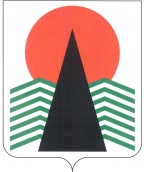 ГЛАВА  НЕФТЕЮГАНСКОГО  РАЙОНАпостановлениег.НефтеюганскО внесении изменений в постановление Главы Нефтеюганского района от 15.10.2012 № 62-п «О межведомственном Совете при Главе Нефтеюганского района по противодействию коррупции»В соответствии с Законом Ханты-Мансийского автономного округа – Югры 
от 25.09.2008 № 86-оз «О мерах по противодействию коррупции в Ханты-Мансийском автономном округе – Югре» и в целях обеспечения организации работы межведомственного Совета при Главе Нефтеюганского района по противодействию коррупции п о с т а н о в л я ю:Внести в раздел 3 приложения 2 к постановлению Главы Нефтеюганского района от 15.10.2012 № 62-п «О межведомственном Совете при Главе Нефтеюганского района по противодействию коррупции», следующие изменения:Пункт 3.9 дополнить подпунктом 3.9.1 следующего содержания:«3.9.1. По решению председателя Совета, а в случае его отсутствия – заместителя председателя Совета заседание Совета проводится заочно (опросным путем).»;Пункт 3.13 дополнить абзацем вторым следующего содержания:«При заочном проведении заседания голосование оформляется опросным листом. Датой принятия решения Совета по результатам заочного голосования, оформленного опросным листом, является дата подписания протокола председательствующим.».Настоящее постановление подлежит официальному опубликованию в газете «Югорское обозрение» и размещению на официальном сайте органов местного самоуправления Нефтеюганского района.Настоящее постановление вступает в силу после официального опубликования. Контроль за выполнением постановления осуществляю лично.Глава района							Г.В.Лапковская01.06.2020№ 50-пг-нпа№ 50-пг-нпа